ОТДЕЛ ОБРАЗОВАНИЯ АДМИНИСТРАЦИИ КЛИМОВСКОГО РАЙОНАПРИКАЗот 17.10.2013   г.                                            № 349п.г.т. Климовооб итогах  районного этапаВсероссийского конкурса юных исследователей окружающей  среды в 2013 году.  В соответствии с планом проведения массовых мероприятий департамента общего и профессионального образования Брянской области на 2013 год и планом работы отдела образования администрации Климовского района на 2013-2014 учебный год, в целях активизации исследовательской деятельности учащихся по изучению и сохранению состояния окружающей среды Бряншины был проведен районный этап Всероссийского конкурса юных исследователей окружающей среды.  На конкурс были представлены 10 исследовательских работ  из 8 учреждений образования: КСОШ №2, КСОШ №3, Митьковской СОШ, Новоропской СОШ, Сачковичской СОШ, Чернооковской СОШ, Гетманобудской ООШ, Хохловской ООШ по  4 номинациям: « Агроэкология», «Зоология и экология беспозвоночных животных», «Ботаника и экология растений», «Экология воздушного бассейна».На основании вышеизложенного приказываю:Утвердить протокол решения жюри районного этапа Всероссийского конкурса юных исследователей окружающей среды   (Приложение № 1).Наградить Почетными грамотами отдела образования обучающихся, занявших призовые места в конкурсе.Методисту РМК Лебедько И.Н. ознакомить на семинаре учителей предметов естественно – научного цикла с результатами конкурса и обеспечить участие победителей в областном этапе Всероссийского конкурса юных исследователей окружающей среды. Рекомендовать руководителям УО поощрить из фонда доплат учителей, подготовивших победителей  районного этапа конкурса.Контроль  за исполнением данного приказа возложить на Ломако Е.В., заведующую РМК.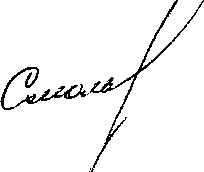               Начальник   отдела образования:                                   Т.В.Смольская                                                                                                                        Приложение № 1                                                                                                   к приказу №   от . 10. 2013 г.                                                                                                               « Утверждаю»                                                                                                  Начальник отдела образования                                                                                          _____________ Т. В.СмольскаяПРОТОКОЛрешения  жюри   районного этапа Всероссийского конкурса юных исследователей окружающей среды в 2013 году.Проанализировав представленные  на конкурс работы, жюри  решило признать победителями и призерами следующих обучающихся:Жюри:Смольская Т.В. – начальник отдела образования;Ломако Е.В. – заведующая РМК;Лебедько И.Н. – методист РМК, учитель географии КСОШ №3;Мельникова И.В. – учитель биологии КСОШ №1;Сахарова Е.А. – учитель биологии КСОШ №2;Одуха Н.В. –учитель биологии КСОШ №3;Бородуля Т.Н. – учитель географии Сачковичской ООШ;Исп. Лебедько И.Н.,методист РМКНоминацияМестоНазвание работыФ.И.О. обучающегосяФ.И.О. руководителяОУ«Агроэкология»1«Повышение урожайности томатов»Ломенко Ирина АлександровнаКрупеня Ирина СергеевнаСачковичская СОШ«Агроэкология»2«Влияние гороха посевного и минеральных удобрений на развитие сельскохозяйственных культур»Блохина Юлия МихайловнаСусоколова Оксана ВалентиновнаХохловская ООШ«Агроэкология»3«Влияние поперечного надреза клубней на урожай картофеля»Самосват Ольга АнатольевнаЕвсеенко Инна СергеевнаКСОШ №3«Агроэкология»3«Выращивание арахиса»Гайдукова Александра ВладимировнаМеженько Вера ВладимировнаМитьковская СОШ«Ботаника и экология растений»1«Опасные соседи: амброзия и борщевик»Красовский Антон НиколаевичСахарова Евгения АндреевнаКСОШ №2«Ботаника и экология растений»2«Биоиндикация загрязнения воздуха по состоянию сосны обыкновенной»Самосват Ольга АнатольевнаЕвсеенко Инна СергеевнаКСОШ №3«Ботаника и экология растений»3«Биологические и экологические особенности лекарственных растений»Лященко Татьяна ОлеговнаМумырева Лариса МихайловнаЧернооковская СОШ« Зоология и экология беспозвоночных»1«Определение экологических ниш беспозвоночных , населяющих временные водоемы»Гайдукова Елизавета АндреевнаЛебедько Ирина НиколаевнаКСОШ №32«Исследование возможности выращивания бабочки из гусеницы в домашних условиях»Зубков Евгений АндреевичКазимирова Татьяна КирилловнаГетманобудская ООШ«Экология воздушного бассейна»1Исследование радиационного фона с. Новый Ропск»Сидоренко Ирина ВалерьевнаСуховьева Наталья АндреевнаНоворопская СОШ